Добар ден ученици од 8 одделениеВо вака поставени вонредни услови сакам прво да ве поздравам и да ви поисакам добро здравје, да сте добро расположени, за да можеме и понатаму да учиме, совладуваме и соработуваме како и до сега.Имено по планот и програмата во овој период за вашите предавања е предвидено изработување на power point презентација. Ако се сеќавате ние направивме договор презентациите да ги направите дома на тема која вас најповеќе ве интересира или засега при тоа пазејќи на неколку компоненти:Задача1Презентацијата да:не биде помала од 7 страници или слајдовисодржи сликисодржи custom animation на објектите ставени во неа(дали ќе биде тоа слика или текст или некоја геометриска форма оставам на вас)да содржи премин или transition и конечно да содржи линкови(што значи првата страница или слајд треба да биде осмислено како воведно мени од каде по избор на корисникот ќе може преку линк да се појде на некоја точно определена страница)Презентацијата од задача1 можете да ја направите до 15.04.2020Задача 2Бидејќи станува збор за предметот ПРОЕКТИ ОД ИНФОРМАТИКА сакам да ве натерам малку да ги проширите своите знаења и тоа точно од оваа тема те power point презентации. Имено потребно е да имате инсталирано Office 2013 или Office 2016. Ако тоа го немате не можете да ја изведете оваа задача, што не се зема за зло...ова е бонус информација која оние кои сакаат можат да ја употребат. Значи кога ќе имате Офис 2013 тогаш ќе појдете во power point и во делот на Adds inn ќе ги проследите следните инструкции за да научите нешто ново и мошне интересно.Во powerpoint верзија 2013 или 2016 дојдете во делот на Insert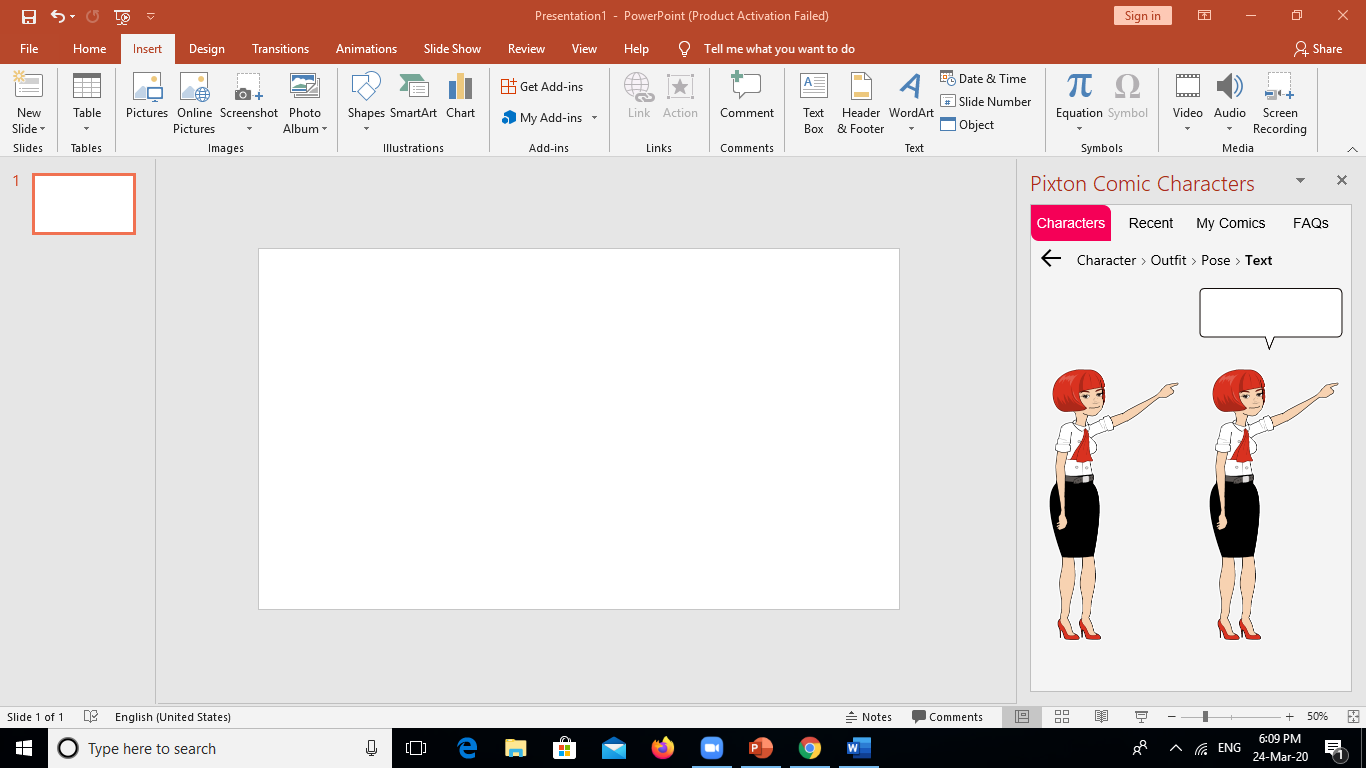 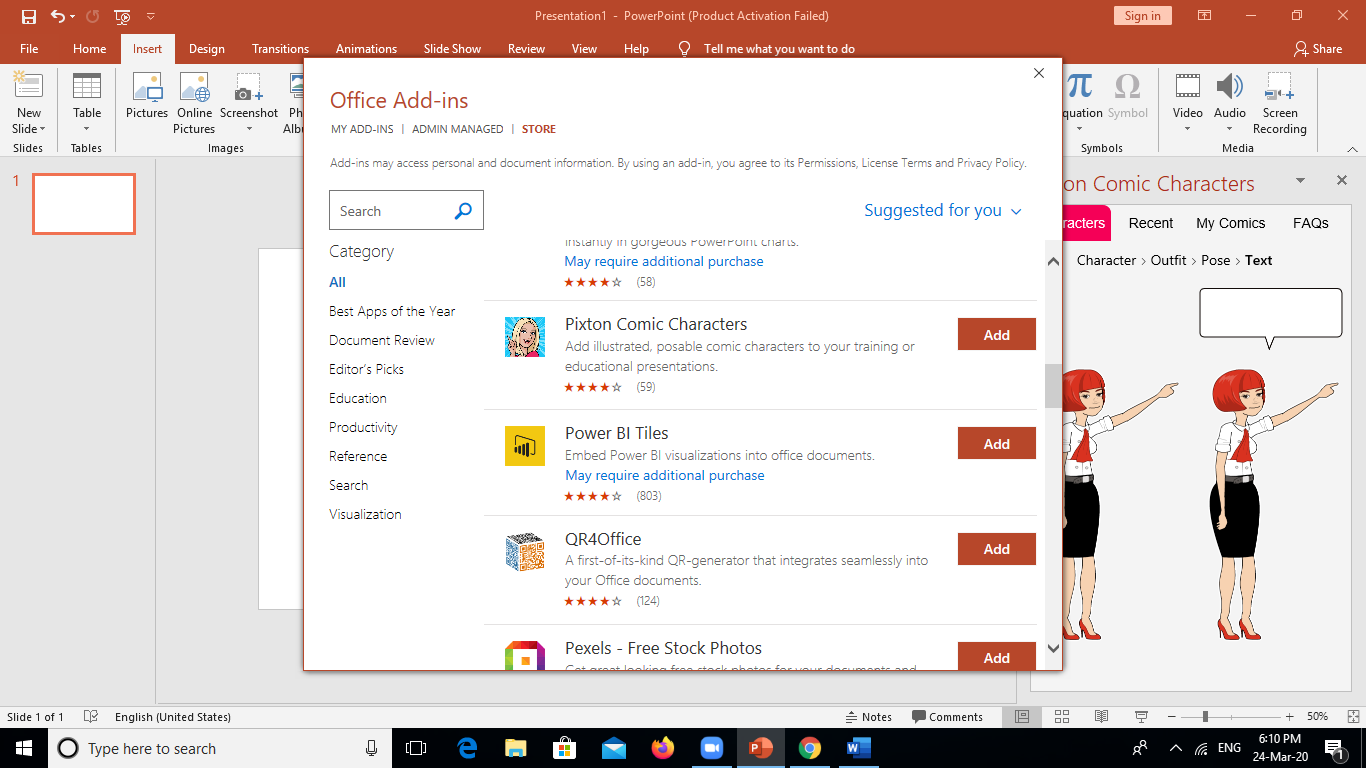 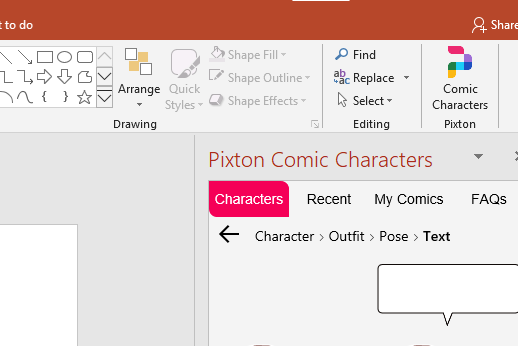 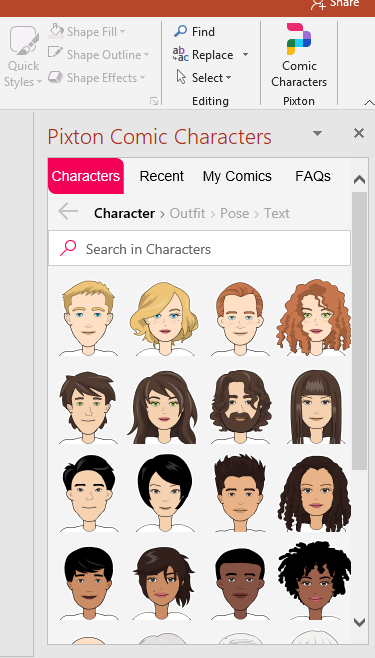 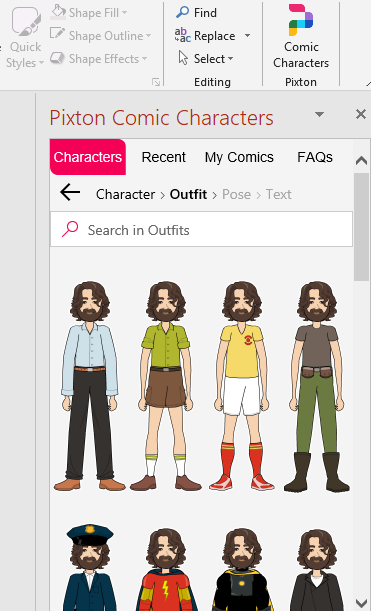 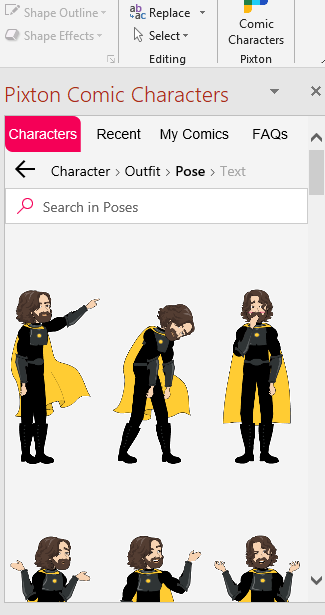 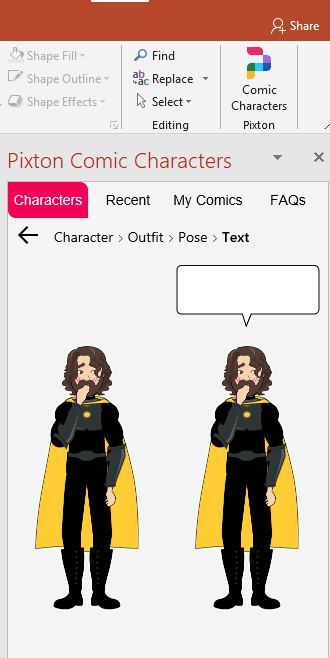 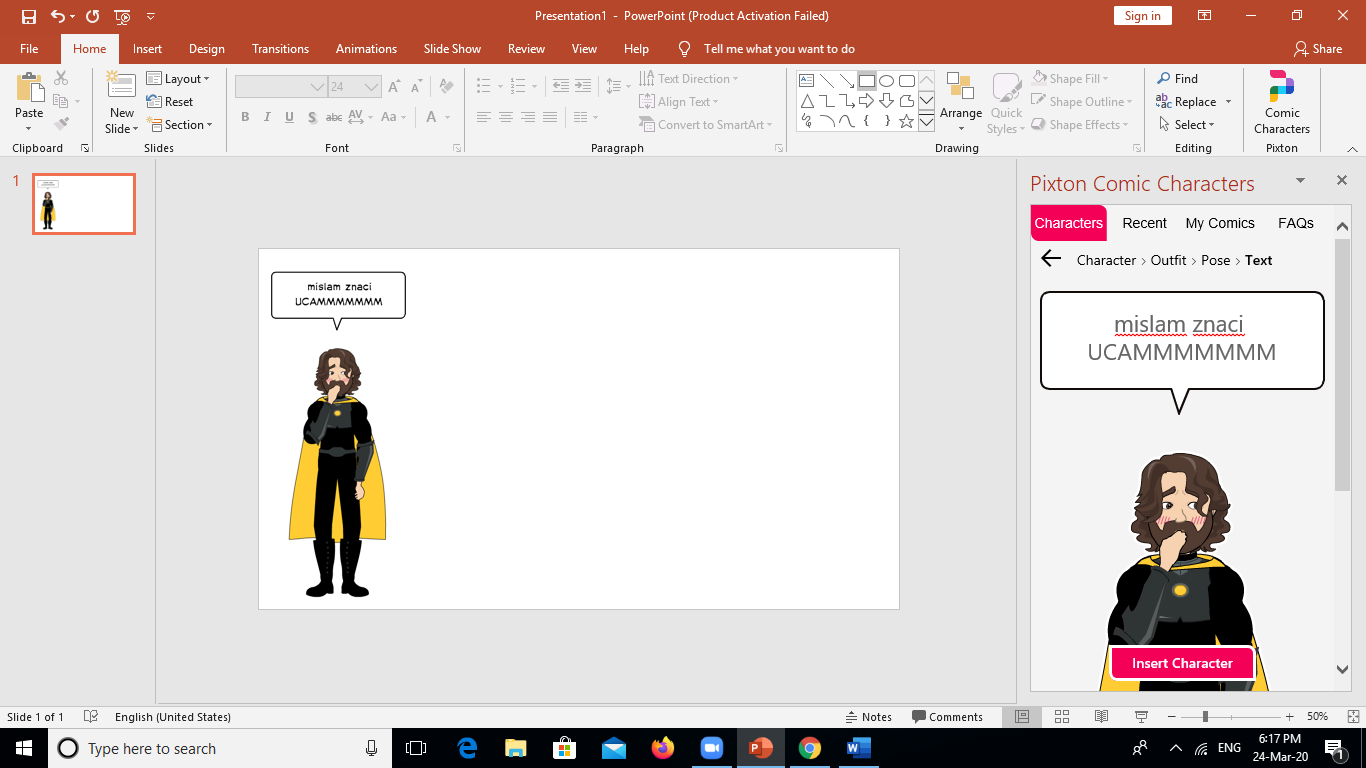 Задача:Креирај power point презентација што ќе потсеќа на стрип со одбирање на свој(ваш) лик кој низ најмалку 5 слајда ќе ни раскаже некое свое доживување или ќе не научи некоја нова апликација или игра. При тоа користете се со сите расположиви помагала кои ги има power point-от како што се: слики, геометриски форми, текст, и слично(графикони, табели мислам дека нема да ви требаат) и изработените презентации пратете ми ги на :joladesign@hotmail.comнајдоцна до недела 29.03.2020пријатна работап.с. За оние кои сакаат да продолжат со програмскиот јазик python во рамките на нашите додатни часови, ви испраќам сосема нов документ насловен како Програмски јазик Python.docxзадача3Испреограмирајте ги задачите кои се дадени во горенаведениот документ и како ime.pyПратете ми ги на истиот меил најдоцна до 15.04.2020г.Пријатна работа